Voir la vidéo en ouvrant le lien  https://www.youtube.com/watch?v=b9wndqjLsjkRéduire et recycler les déchets. Depuis ces dernières années, la production de déchets a nettement augmenté : 1kg/jour/personne. Ainsi, pour que nos villes ne ressemblent pas à des décharges1, les communes incitent les habitants à trier2 leurs déchets afin qu’ils soient ensuite recyclés3. Mais avant tout, quelques bons gestes permettent de réduire la production de déchets de manière significative, comme le compostage4 ou l’achat de produits moins emballés.Lexique :Décharges : lieux où l’on jette les ordures.Trier : choisir et extraire les déchets.Recycler : transformer les déchets en de nouveaux produits.Compostage : l’opération qui permet de transformer des déchets végétaux en terre fertile.Exercice 1Soulignez les affirmations vraies pour protéger la nature.Prélever moins de ressources naturelles.		Consommer moins d’énergie.Réduire les déchets.					Faire du sport.Recycler les déchets.					Arracher les arbres.Exercice 2Associez les mots aux définitions suivantes. Attention à l’intrus !Tout ce que nous jetons : ……………………………………………………………………………………………………………… Qui provient de tissus vivants, par opposition à "chimique": ……………………………………………………………Rendre malsain : …………………………………………………………………………………………………………………………….Fait de réutiliser des produits industriels usagés : ……………………………………………………………………………..Mélange de matières organiques et végétales utilisé comme engrais : ………………………………………………Produit, substance nocive, dangereuse pour un organisme : ……………………………………………………………Exercice 3Entourez Vrai ou Faux.Collège des Dominicaines de notre Dame de la Délivrande – Araya-Classe : CM2                                                                   Avril 2020 – 2ème semaineNom : ________________________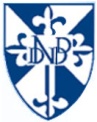 recyclage - compost - toxique - organique - polluer - se décomposer - déchetBrûler des déchets ne pollue pas.VRAIFAUXLes boîtes de conserves sont des produits recyclables.VRAIFAUXC’est important de trier les déchets pour protéger nos villes.VRAIFAUXLes produits emballés augmentent le risque de la pollution.VRAIFAUXLes déchets ménagers sont recyclables.VRAIFAUX